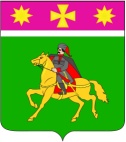 АДМИНИСТРАЦИЯПОЛТАВСКОГО СЕЛЬСКОГО ПОСЕЛЕНИЯКРАСНОАРМЕЙСКОГО РАЙОНАП О С Т А Н О В Л Е Н И Еот 25.10.2022                                                                                                 № 255станица ПолтавскаяО внесении изменений в постановление администрацииПолтавского сельского поселения Красноармейского района от 23 июля 2013 г. № 656«О присвоении адреса объекту недвижимости»Руководствуясь Федеральным законом от 6 октября 2003 г.                             № 131-ФЗ   «Об общих принципах организации местного самоуправления         в Российской Федерации», постановлением Правительства Российской Федерации от 19 ноября 2014 г. № 1221 «Об утверждении правил присвоения, изменения и аннулирования адресов», на  основании  заявления Шабалтас С.А. и предоставленных документов администрация Полтавского сельского поселения Красноармейского района п о с т а н о в л я е т: 1. Внести в постановление администрации Полтавского сельского поселения Красноармейского района  от 23 июля 2013 года № 656                          «О присвоении адреса объекту недвижимости» изменения, пункт 1 изложить в следующей редакции:«1. Присвоить адрес земельному участку с кадастровым номером 23:13:0102050:10 площадью 982 кв. м., расположенному  по адресу: Краснодарский край, р-н Красноармейский, ст-ца Полтавская, ул. Набережная и объекту недвижимости (жилому дому) площадью 130 кв.м, с кадастровым номером 23:13:0102050:256, расположенному по адресу: Краснодарский  край,  р-н Красноармейский, ст-ца Полтавская, ул. Набережная, д. 388:Российская Федерация, Краснодарский край, Красноармейский район, Полтавское сельское поселение, станица Полтавская, ул. Набережная, 388.» 2. Постановление  вступает  в  силу  со  дня  его  подписания.ГлаваПолтавского сельского поселенияКрасноармейского района                                                                   В. А. Побожий